                                                              ΕΡΤ Α.Ε.ΥΠΟΔΙΕΥΘΥΝΣΗ ΔΙΕΘΝΩΝ ΤΗΛΕΟΠΤΙΚΩΝ ΠΡΟΓΡΑΜΜΑΤΩΝΔΟΡΥΦΟΡΙΚΟ ΠΡΟΓΡΑΜΜΑ         Εβδομαδιαίο    πρόγραμμα  13/01/18 -  19/01/18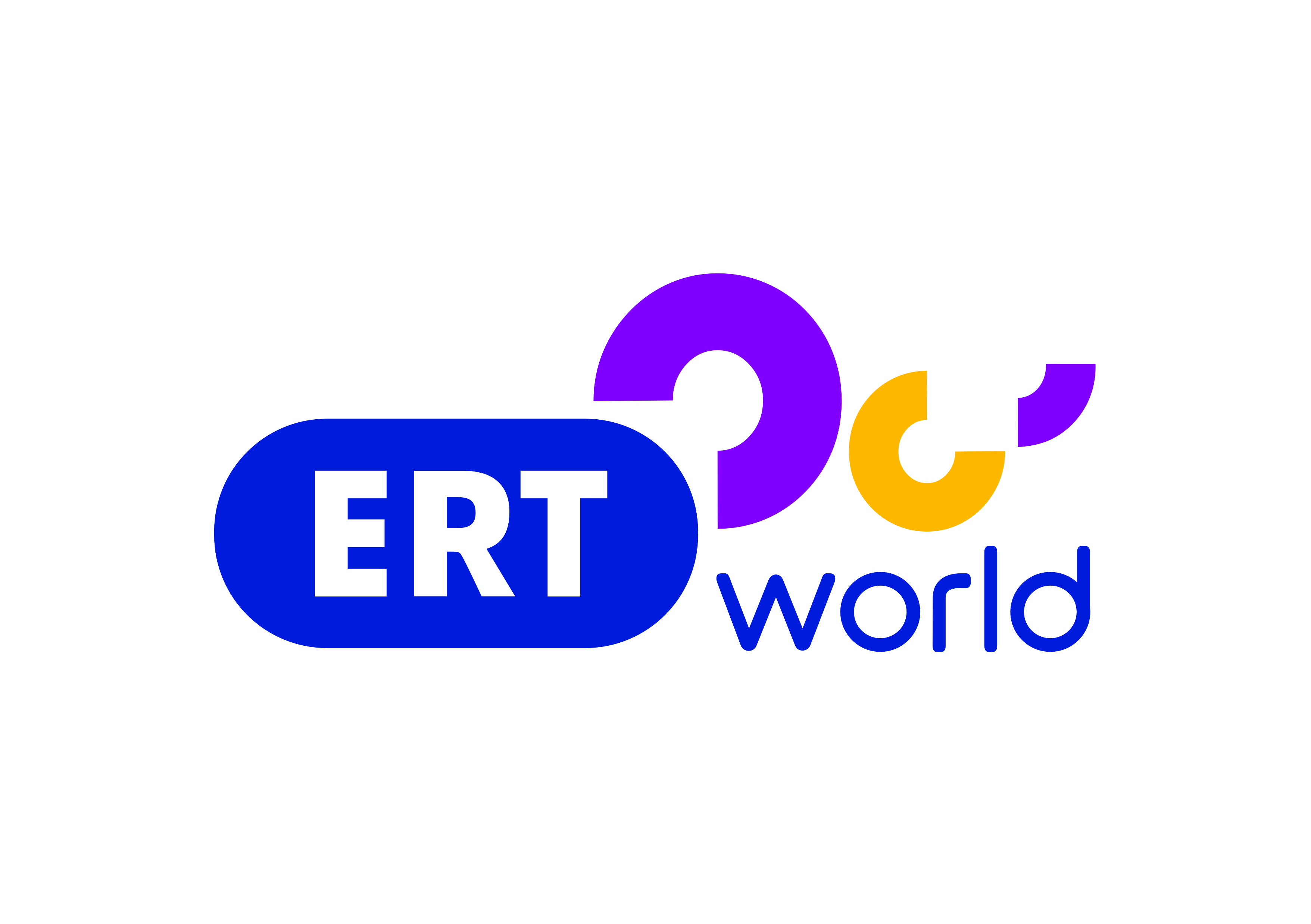  Σύνθεση και Ροή Προγράμματος                                  ΣΑΒΒΑΤΟ   13/107.00     ΜΑΖΙ ΤΟ ΣΑΒΒΑΤΟΚΥΡΙΑΚΟ10.00     ΠΑΜΕ ΑΛΛΙΩΣ12.00     ΔΕΛΤΙΟ ΕΙΔΗΣΕΩΝ    12.30     ΕΠΤΑ13.35     ΣΑΝ ΣΗΜΕΡΑ ΤΟΝ 20ο ΑΙΩΝΑ13.50      ΙΣΤΟΡΙΚΟΙ ΠΕΡΙΠΑΤΟΙ15.00      ΔΕΛΤΙΟ ΕΙΔΗΣΕΩΝ16.00      BASKET LEAGUE SHOW18.30      BASKET LEAGUE ΑΓΩΝΑΣ (ΛΑΥΡΙΟ-ΠΡΟΜΗΘΕΑΣ)20.30      BASKET LEAGUE SHOW20.55       ΚΕΝΤΡΙΚΟ ΔΕΛΤΙΟ ΕΙΔΗΣΕΩΝ22.00       ΦΟΡΤΣΑ ΠΑΤΡΙΔΑ22.30       ΣΤΗΝ ΥΓΕΙΑ ΜΑΣ01.30        ΔΙΑΣΠΟΡΑ03.00         ΕΠΤΑ04.00         ΙΣΤΟΡΙΚΟΙ ΠΕΡΙΠΑΤΟΙ04.50         ΤΟΥ ΝΕΡΟΥ ΤΑ ΠΑΡΑΜΥΘΙΑ05.40         24 ΩΡΕΣ ΕΛΛΑΔΑ06.30          ΦΟΡΤΣΑ ΠΑΤΡΙΔΑ                                     ΚΥΡΙΑΚΗ     14/107.00       ΦΩΤΕΙΝΑ ΜΟΝΟΠΑΤΙΑ08.00        ΘΕΙΑ ΛΕΙΤΟΥΡΓΙΑ  10.30        ΚΥΡΙΑΚΗ ΣΤΟ ΧΩΡΙΟ12.00        ΔΕΛΤΙΟ  ΕΙΔΗΣΕΩΝ 12.30        ΤΡΑΓΟΥΔΙΑ ΠΟΥ ΕΓΡΑΨΑΝ ΙΣΤΟΡΙΑ13.00        ΤΟ ΑΛΑΤΙ ΤΗΣ ΓΗΣ 15.00        ΔΕΛΤΙΟ ΕΙΔΗΣΕΩΝ15.30      BASKET LEAGUE ΑΓΩΝΑΣ (ΡΕΘΥΜΝΟ - ΑΡΗΣ)17.30       ΦΟΡΤΣΑ ΠΑΤΡΙΔΑ18.00         ΕΡΤ report19.00        28 ΦΟΡΕΣ ΕΥΡΩΠΗ19.50         Η ΜΗΧΑΝΗ ΤΟΥ ΧΡΟΝΟΥ 20.55         ΚΕΝΤΡΙΚΟ ΔΕΛΤΙΟ ΕΙΔΗΣΕΩΝ22.00         ΑΘΛΗΤΙΚΗ  ΚΥΡΙΑΚΗ           ---------------------------------------------------------------------------------------------------------------01.00          ΚΥΡΙΑΚΗ ΣΤΟ ΧΩΡΙΟ02.30          ΦΩΤΕΙΝΑ ΜΟΝΟΠΑΤΙΑ03.30          ΤΟ ΑΛΑΤΙ ΤΗΣ ΓΗΣ05.10          Η ΜΗΧΑΝΗ ΤΟΥ ΧΡΟΝΟΥ                                  ΔΕΥΤΕΡΑ     15/1 05.55          ΠΡΩΤΗ ΕΙΔΗΣΗ10.00           ΑΠΕΥΘΕΙΑΣ12.00           ΔΕΛΤΙΟ ΕΙΔΗΣΕΩΝ 13.00          ΣΑΝ ΣΗΜΕΡΑ ΤΟΝ 20ο ΑΙΩΝΑ13.15           ΕΛΛΗΝΙΚΗ ΣΕΙΡΑ                    ΣΤΑ ΦΤΕΡΑ ΤΟΥ ΕΡΩΤΑ15.00           ΔΕΛΤΙΟ ΕΙΔΗΣΕΩΝ 16.00          ΔΕΥΤΕΡΗ ΜΑΤΙΑ18.00          ΔΕΛΤΙΟ ΕΙΔΗΣΕΩΝ18.30          ΜΕ ΑΡΕΤΗ ΚΑΙ ΤΟΛΜΗ19.10           ΕΠΙΚΟΙΝΩΝΙΑ    (Μ)20.40           ΣΑΝ ΣΗΜΕΡΑ ΤΟΝ 20ο ΑΙΩΝΑ20.55           ΚΕΝΤΡΙΚΟ ΔΕΛΤΙΟ ΕΙΔΗΣΕΩΝ22.00          ΠΟΛΙΤΙΣΤΙΚΟ ΔΕΛΤΙΟ22.15         Ο ΚΟΣΜΟΣ ΤΩΝ ΣΠΟΡ (Μ)23.00          ΕΛΛΗΝΙΚΗ ΣΕΙΡΑ                   ΧΑΙΡΕ ,ΤΑΣΟ ΚΑΡΑΤΑΣΟ------------------------------------------------------------------------------------------23.45         ΕΛΛΗΝΙΚΗ ΣΕΙΡΑ                  ΣΤΑ ΦΤΕΡΑ ΤΟΥ ΕΡΩΤΑ01.15         ΔΕΥΤΕΡΗ ΜΑΤΙΑ03.00         ΕΡΤ report03.50          ΕΠΙΚΟΙΝΩΝΙΑ05.20         ΕΛΛΗΝΙΚΗ ΣΕΙΡΑ                  ΧΑΙΡΕ ,ΤΑΣΟ ΚΑΡΑΤΑΣΟ                               ΤΡΙΤΗ        16/105.55          ΠΡΩΤΗ ΕΙΔΗΣΗ…10.00           ΑΠΕΥΘΕΙΑΣ12.00           ΔΕΛΤΙΟ ΕΙΔΗΣΕΩΝ 13.00           ΣΑΝ ΣΗΜΕΡΑ ΤΟΝ 20ο ΑΙΩΝΑ13.15           ΕΛΛΗΝΙΚΗ ΣΕΙΡΑ                    ΣΤΑ ΦΤΕΡΑ ΤΟΥ ΕΡΩΤΑ14.40           ΕΝΤΟΣ ΑΤΤΙΚΗΣ15.00           ΔΕΛΤΙΟ ΕΙΔΗΣΕΩΝ 16.00          ΔΕΥΤΕΡΗ ΜΑΤΙΑ18.00          ΔΕΛΤΙΟ ΕΙΔΗΣΕΩΝ18.20          ΜΟΝΟΓΡΑΜΜΑ       19.20          ΕΠΙΚΟΙΝΩΝΙΑ    (Μ)20.55           ΚΕΝΤΡΙΚΟ ΔΕΛΤΙΟ ΕΙΔΗΣΕΩΝ22.00          ΠΟΛΙΤΙΣΤΙΚΟ ΔΕΛΤΙΟ22.15         Ο ΚΟΣΜΟΣ ΤΩΝ ΣΠΟΡ (Μ)23.00          ΕΛΛΗΝΙΚΗ ΣΕΙΡΑ                   ΧΑΙΡΕ ,ΤΑΣΟ ΚΑΡΑΤΑΣΟ------------------------------------------------------------------------------------------23.45         ΕΛΛΗΝΙΚΗ ΣΕΙΡΑ                  ΣΤΑ ΦΤΕΡΑ ΤΟΥ ΕΡΩΤΑ01.15         ΔΕΥΤΕΡΗ ΜΑΤΙΑ03.00         ΜΟΝΟΓΡΑΜΜΑ03.50          ΕΠΙΚΟΙΝΩΝΙΑ05.20         ΕΛΛΗΝΙΚΗ ΣΕΙΡΑ                  ΧΑΙΡΕ ,ΤΑΣΟ ΚΑΡΑΤΑΣΟ                                  ΤΕΤΑΡΤΗ   17/105.55          ΠΡΩΤΗ ΕΙΔΗΣΗ…10.00           ΑΠΕΥΘΕΙΑΣ12.00           ΔΕΛΤΙΟ ΕΙΔΗΣΕΩΝ 13.00          ΣΑΝ ΣΗΜΕΡΑ ΤΟΝ 20ο ΑΙΩΝΑ13.15           ΕΛΛΗΝΙΚΗ ΣΕΙΡΑ                    ΣΤΑ ΦΤΕΡΑ ΤΟΥ ΕΡΩΤΑ15.00         ΔΕΛΤΙΟ ΕΙΔΗΣΕΩΝ 16.00         ΔΕΥΤΕΡΗ ΜΑΤΙΑ18.00         ΔΕΛΤΙΟ ΕΙΔΗΣΕΩΝ18.30         28 ΦΟΡΕΣ ΕΥΡΩΠΗ19.20          ΕΠΙΚΟΙΝΩΝΙΑ    (Μ)20.55         ΚΕΝΤΡΙΚΟ ΔΕΛΤΙΟ ΕΙΔΗΣΕΩΝ22.00          ΠΟΛΙΤΙΣΤΙΚΟ ΔΕΛΤΙΟ22.15         Ο ΚΟΣΜΟΣ ΤΩΝ ΣΠΟΡ (Μ)23.00          ΕΛΛΗΝΙΚΗ ΣΕΙΡΑ                   ΧΑΙΡΕ ,ΤΑΣΟ ΚΑΡΑΤΑΣΟ------------------------------------------------------------------------------------------23.45         ΕΛΛΗΝΙΚΗ ΣΕΙΡΑ                  ΣΤΑ ΦΤΕΡΑ ΤΟΥ ΕΡΩΤΑ01.15         ΔΕΥΤΕΡΗ ΜΑΤΙΑ03.00         28 ΦΟΡΕΣ ΕΥΡΩΠΗ03.50          ΕΠΙΚΟΙΝΩΝΙΑ05.20         ΕΛΛΗΝΙΚΗ ΣΕΙΡΑ                  ΧΑΙΡΕ ,ΤΑΣΟ ΚΑΡΑΤΑΣΟ                                   ΠΕΜΠΤΗ   18/105.55          ΠΡΩΤΗ ΕΙΔΗΣΗ…10.00           ΑΠΕΥΘΕΙΑΣ12.00           ΔΕΛΤΙΟ ΕΙΔΗΣΕΩΝ 13.00          ΣΑΝ ΣΗΜΕΡΑ ΤΟΝ 20ο ΑΙΩΝΑ13.15           ΕΛΛΗΝΙΚΗ ΣΕΙΡΑ                    ΣΤΑ ΦΤΕΡΑ ΤΟΥ ΕΡΩΤΑ 15.00           ΔΕΛΤΙΟ ΕΙΔΗΣΕΩΝ 16.00          ΔΕΥΤΕΡΗ ΜΑΤΙΑ18.00          ΔΕΛΤΙΟ ΕΙΔΗΣΕΩΝ18.30          PASSWORD19.20           ΕΠΙΚΟΙΝΩΝΙΑ    (Μ)20.55           ΚΕΝΤΡΙΚΟ ΔΕΛΤΙΟ ΕΙΔΗΣΕΩΝ22.00          ΠΟΛΙΤΙΣΤΙΚΟ ΔΕΛΤΙΟ22.15           Ο ΚΟΣΜΟΣ ΤΩΝ ΣΠΟΡ (Μ)23.00           ΕΛΛΗΝΙΚΗ ΣΕΙΡΑ                    ΧΑΙΡΕ ,ΤΑΣΟ ΚΑΡΑΤΑΣΟ------------------------------------------------------------------------------------------23.45         ΕΛΛΗΝΙΚΗ ΣΕΙΡΑ                  ΣΤΑ ΦΤΕΡΑ ΤΟΥ ΕΡΩΤΑ01.15         ΔΕΥΤΕΡΗ ΜΑΤΙΑ03.00         PASSWORD03.50          ΕΠΙΚΟΙΝΩΝΙΑ05.20         ΕΛΛΗΝΙΚΗ ΣΕΙΡΑ                  ΧΑΙΡΕ  ,ΤΑΣΟ ΚΑΡΑΤΑΣΟ                                  ΠΑΡΑΣΚΕΥΗ          19/105.55          ΠΡΩΤΗ ΕΙΔΗΣΗ…10.00           ΑΠΕΥΘΕΙΑΣ12.00           ΔΕΛΤΙΟ ΕΙΔΗΣΕΩΝ 13.00           ΣΑΝ ΣΗΜΕΡΑ ΤΟΝ 20ο ΑΙΩΝΑ13.15           ΕΛΛΗΝΙΚΗ ΣΕΙΡΑ                    ΣΤΑ ΦΤΕΡΑ ΤΟΥ ΕΡΩΤΑ15.00           ΔΕΛΤΙΟ ΕΙΔΗΣΕΩΝ 16.00          ΔΕΥΤΕΡΗ ΜΑΤΙΑ18.00          ΔΕΛΤΙΟ ΕΙΔΗΣΕΩΝ18.30          ΤΑ ΣΤΕΚΙΑ19.20           ΕΠΙΚΟΙΝΩΝΙΑ    (Μ)20.55           ΚΕΝΤΡΙΚΟ ΔΕΛΤΙΟ ΕΙΔΗΣΕΩΝ22.00          ΠΟΛΙΤΙΣΤΙΚΟ ΔΕΛΤΙΟ22.15         Ο ΚΟΣΜΟΣ ΤΩΝ ΣΠΟΡ (Μ)23.00          ΕΛΛΗΝΙΚΗ ΣΕΙΡΑ                   ΧΑΙΡΕ ,ΤΑΣΟ ΚΑΡΑΤΑΣΟ------------------------------------------------------------------------------------------23.45         ΕΛΛΗΝΙΚΗ ΣΕΙΡΑ                  ΣΤΑ ΦΤΕΡΑ ΤΟΥ ΕΡΩΤΑ01.15         ΔΕΥΤΕΡΗ ΜΑΤΙΑ03.00         ΤΑ ΣΤΕΚΙΑ03.50          ΕΠΙΚΟΙΝΩΝΙΑ05.20         ΕΛΛΗΝΙΚΗ ΣΕΙΡΑ                  ΧΑΙΡΕ ,ΤΑΣΟ ΚΑΡΑΤΑΣΟ06.00        CLOSE UP      